Финансовый план РОО «СТС РМЭ»  на 2021 г.1. Остаток средств:  - членские взносы - 8.988,70 руб. - благотворительность (ФТСАРР, Договор пожертвования 9-Т от 28.08.2020г.)  - 65.000 руб.2. Ожидаемые поступления членских взносов – 85.000 руб. 3. На балансе организации числится следующее имущество: - компьютер (14.003 руб.) - ноутбук (14.117,77 руб.) - принтер (4.795 руб.) - стол компьютерный (1690 руб.)Всего на сумму: 34.605,77 руб.4. Ожидаемые затраты за 2021 год: - оплата по р/счету в ФТСАРР - 66450 руб. - оплата по р/счету за ЭЦП – 3800 руб. - банковские услуги за 2021 год по р/счету – 12.000 руб. - организация и проведение соревнований – 65.000 руб.11.12.2020г.Президент РОО «СТС РМЭ»   Д.А. Ушаков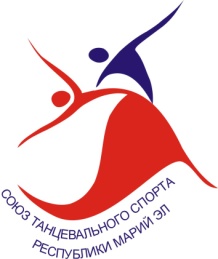 Региональная общественная организация«Союз танцевального спортаРеспублики Марий Эл»Член Общероссийской общественной организации 
«Всероссийская федерация танцевального спорта 
и акробатического рок-н-ролла»Региональная общественная организация«Союз танцевального спортаРеспублики Марий Эл»Член Общероссийской общественной организации 
«Всероссийская федерация танцевального спорта 
и акробатического рок-н-ролла»ИНН 1215043951КПП 121501001ОГРН 1031205400775ИНН 1215043951КПП 121501001ОГРН 1031205400775ул. Лебедева 51А,34 г. Йошкар-Ола, 424030Тел.: 8-927-886-40-00E-mail: ftsmari@mail.ruwww.ftsmari12.ru